Istituto Comprensivo di Barzanò 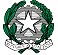 SEDE: Via Leonardo da Vinci, 22 – 23891 Barzanò (Lecco) C.F. 85001820134-  Cod. Min. LCIC80800X Tel. 039.955044 / 039.9272537 - Fax 039.9287473 e-mail: lcic80800x@istruzione.it - sito web: www.icsbarzano.gov.it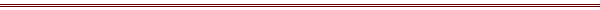 Circ. n. 130							             	Barzanò, 24 agosto 2017CONVOCAZIONE COLLEGI DOCENTI DI SEZIONE   C/O ATRIO SCUOLA PRIMARIA DI BARZANO’I collegi docenti di sezione sono convocati secondo il seguente calendario:VENERDI’ 01 SETTEMBRE 2017ORE 11.15: COLLEGIO DI SEZIONE DELLA SCUOLA SECONDARIAORE 13.00: COLLEGIO DI SEZIONE DELLA SCUOLA DELL’INFANZIALUNEDI’ 04 SETTEMBRE 2017ORE   9.00: COLLEGIO DI SEZIONE DELLA SCUOLA PRIMARIA     O.d.G. :                                    Lettura e approvazione verbale seduta precedente;Nomina segretario;Assegnazione classi ai docenti;Collocazione classi nelle aule;Assegnazione incarichi;Insegnanti di sostegno: dotazione organica;Criteri per orario;Programmazione attività prima dell’inizio delle lezioni;Comunicazioni.Il Dirigente Scolastico                      Dott.ssa Roberta Rizzini